FOR IMMEDIATE RELEASEOctober, 2010 ContactJim Gyurke, PhD Vice President of Sales and Marketing813.326.0004 jgyurke@parinc.comThe Most Widely Used Measure of Cognitive Functioning Is Now Available in 10 Foreign LanguagesLutz, Fla.—PAR is pleased to announce the release of 10 foreign language translations of the popular Mini-Mental® State Examination, 2nd Edition™ (MMSE®-2™), enabling non-English speaking clinicians to use this widely used cognitive status examination with their clients. Available in German, French, Dutch, Spanish for the US, Italian, Simplified Chinese, European Spanish, Spanish for Latin America, Hindi, and Russian, the MMSE-2 is designed to track patients’ progress over time, to screen large populations for cognitive impairment, and to select patients for clinical trials research in dementia treatment.All foreign language versions have been translated and back-translated by specialized interpreters and have been approved by PAR. For more information, visit www.parinc.com.Founded in 1978, PAR is a leading publisher of assessment instruments, software, and other related materials. Over the past three decades, PAR has earned a reputation for providing customers with innovative assessment solutions and unparalleled customer service. ###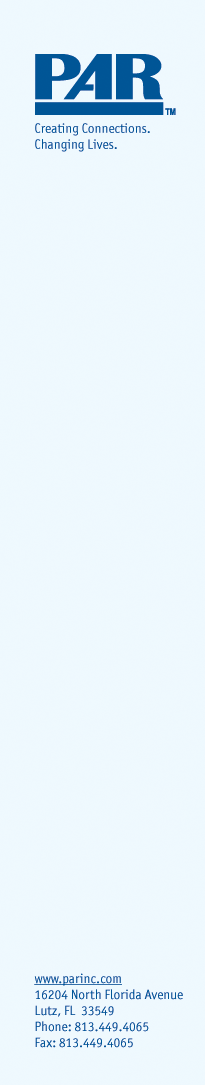 